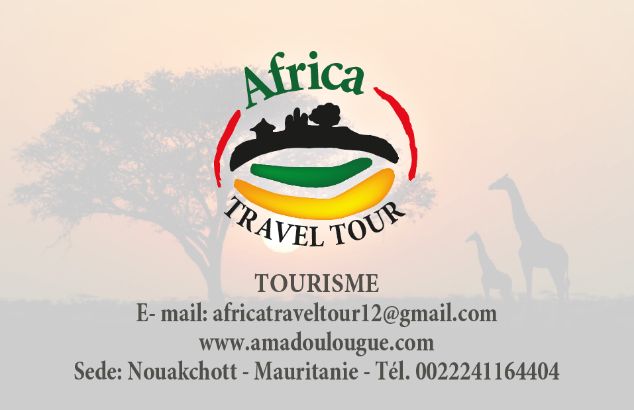 MAUTIRANIA DAL DESERTO AL MARE                (10gg/9notti)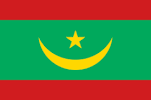 Un viaggio tra dune, palmeti, città storiche, villaggi e spiagge che difficilmente dimenticherete!                  ******Giorno zero: Partenza dall’Italia1° giorno: Benvenuti a Nouakchott.Accoglienza all'aeroporto, trasferimento in hotel. Cena e pernottamento.  Tappe: NouakchottPernottamento: Hotel le K2° giorno : Nouakchott – Banc d’ArguinPartenza in 4x4. Trasferimento da Nouakchott al Banc d’Arguin, percorrendo la costa atlantica, dove non potremo fare a meno di rimanere meravigliati di fronte alle grandi dune che si gettano d’improvviso nell’oceano. Durante il tragitto incontreremo villaggi di pescatori Imraguen, che praticano la pesca secondo propri metodi tradizionali, approfittando del passaggio dei delfini che spingono verso terra grandi quantità di pesce. I pescatori, appena il movimento dell’acqua diventa agitato, si gettano in mare e raccolgono i pesci con le loro reti. La pesca non sarà mai magra! Le donne qui si dedicano da sempre alla produzione della bottarga. Arrivo al Banc d’Arguin, paradiso di uccelli migratori. Lo spettacolo sarà indimenticabile.Tappe: Imraguen – Banc d’ArguinPernottamento: bivacco sulla riva del mare (Banc d’Arguin)3° giorno: Attraversando il deserto: Akjouit – Erg Amatlich – Aoujia Sveglia all’alba per assistere all’incredibile spettacolo del risveglio degli uccelli. Poi partenza per incontrare il deserto, percorrendo una pista lungo la quale ci attende uno spettacolare scenario di oasi e dune. Andiamo ad Akjoujt per cominciare la nostra scoperta dell'erg Amatlich, che attraversa il villaggio di Graret Levras. I primi palmeti appaiono davanti a noi, uno spettacolo di oasi e dune di sabbia che presto diventeranno familiari. Primo bivacco ad Aoujia in una splendida cornice di grandi dune alte 300 metri. Tappe: Akjoujt -  Aoujia  Pernottamento: notte in bivacco (Aoujia)4° giorno: Attraversando il deserto: Valle di Ereich - Gleitat – Medah – Passo di TivoujarPartenza di prima mattina verso le dune di El Gleïtât. Passaggio attraverso la valle di Ereich, luogo preferito dai nomadi per i suoi numerosi alberi di acacia e le sue distese di erba per i cammelli. Molte mandrie di piccoli ruminanti vagano nel deserto, sorprendentemente popolato. Pranzo a El Gleïtât sotto le palme e proseguimento per il villaggio di Medah, quindi arrivo al passo di Tivoujar per una gigantesca scivolata sulla sabbia!   Tappe: El Gleïtât - Tivoujar Pernottamento: notte in bivacco (Tivoujar)5° giorno: Palmeto di Toungad – White Valley – Atar – Azoûgui - OuadaneLasciamo Tivoujar verso Toungad, dove visitiamo il palmeto. Poi andiamo verso l'uadi Lebiad, la White Valley, che seguiamo fino alla strada che ci porterà ad Atar. Pranzo all'Auberge des Toiles Maures e visita del villaggio di Azoûgui, culla degli Almoravidi. Continuazione verso Ouadane su una buona pista. Tappe: Tivoujar – Toungad -  Azoûgui - Ouadane Pernottamento: ostello Vasque o Agueidir (Ouadane)6° giorno: Visita della città santa – Oasi di Tanouchert - ChinguettiSveglia presto e visita della città santa di Ouadane, la città dei 40 scienziati, la sua moschea, i suoi bastioni e i giardini. Poi prendiamo la pista per Chinguetti fermandoci all'oasi di Tanouchert. Faremo la nostra pausa pranzo a Lemrayveg sotto le acacie e poi prenderemo la pista per la città santa di Chinguetti, dove ci sistemeremo all'Eden Inn prima di andare alla scoperta della città vecchia, dei suoi musei e delle sue biblioteche. Cena e pernottamento all'Eden. Tappe: Ouadane - Chinguetti  Pernottamento: all'Eden Hotel (Chinguetti)7° giorno: Verso le fonti tiepide di Tergit – Yagref - BennichchabDi buon mattino, prendiamo la pista per Atar e proseguiamo fino all'oasi di Tergit, con le sue calde sorgenti e le antiche palme. Continueremo per Yagref su una buona strada asfaltata e pranzeremo sotto gli alberi. Proseguimento verso Akjoujt e Bennichab dove trascorreremo la notte sulle dune.  Tappe: Chinguetti – Tergit - Akjoujt - Bennichchab Pernottamento: notte in bivacco (Bennichchab)8° giorno: Dalle dune al marePartenza verso Tiouilit. Una fermata per fare rifornimento d'acqua quindi arrivo a Tiouilit in riva al mare. Pranzo e proseguimento del viaggio sulla spiaggia (a seconda della marea). Bivacco sulla spiaggia, di fronte all'oceano. Passi: Bennichchâb - Tiouilît Pernottamento: notte in bivacco (Tiouilît)  9° giorno: Tiouilit - NouakchottPartenza per Nouakchott. Pranzo presso l'eco-lodge del Blue Maure sulla spiaggia, poi trasferimento in hotel. Il pomeriggio sarà dedicato alla visita del mercato. Cena e pernottamento in hotel halima in camera doppia Tappe: Nouakchott  Pernottamento: hotel Halima (Nouakchott)10° giorno: Fine soggiorno e partenza per l’ItaliaAfricatraveltour vi accompagnerà in aeroporto per il volo di rientro.La quota comprende: Tutti gli hotels ed i campeggi, tutti i pasti (colazione, pranzo e cena), acqua per tutti i partecipanti e per tutto il tour, tutti gli spostamenti in auto di tipologia conveniente al numero dei partecipanti, le escursioni con i cammelli, la visita ad una “biblioteca delle sabbie” a Cinguetti.La quota non comprende: Il visto, il biglietto aereo A/R, l’assicurazione spese mediche, eventuali mance per le foto e per le spese personali.Obbligatoria la vaccinazione contro la febbre gialla da effettuare almeno dieci giorni prima della partenza.